Отчет  о реализации комплексной программы «Поддержка и развитие малого и среднего предпринимательства на территории МО «Ходзинское сельское поселение» за 2017 год»Муниципальная программа «Поддержка и развитие малого и среднего предпринимательства на территории МО «Ходзинское сельское поселение» на 2017г» утверждена Постановлением главы МО «Ходзинское сельское поселение» от 09 февраля 2017г. №5. Основной целью программы является: - повышение темпов развития малого и среднего предпринимательства как одного из факторов социально-экономического развития Ходзинского сельского поселения;увеличение доли участия субъектов малого и среднего предпринимательства;повышение социальной эффективности деятельности субъектов малого и среднего предпринимательства (рост численности занятых в сфере малого и среднего предпринимательства, рост средних доходов и повышение уровня социальной защищенности работников малых и средних предприятий). Задачами программы являются:   -создание благоприятных условий для развития малого и среднего предпринимательства;  -создание благоприятных условий для создания субъектов молодежного, семейного и социального предпринимательства  -развитие инфраструктуры поддержки субъектов малого и среднего предпринимательства;-  совершенствование внешней среды для развития малого и среднего предпринимательства;- совершенствование имущественной поддержки субъектов малого и среднего предпринимательства;   -информационная поддержка субъектов малого и среднего предпринимательства и организаций, образующих инфраструктуру поддержки субъектов малого и среднего предпринимательства;      - оказание организационной, методической, консультационной помощи и информационных услуг предпринимателям.Основные мероприятия:       -совершенствование нормативной правовой базы в сфере развития малого и среднего предпринимательства;       -формирование инфраструктуры поддержки малого и среднего предпринимательства;       -финансовая поддержка субъектов малого и среднего предпринимательства;       -имущественная поддержка субъектов малого и среднего предпринимательства;       -информационная и консультационная поддержка;       -поддержка малого и среднего предпринимательства в области подготовки, переподготовки и повышения квалификации кадров.В рамках реализации указанной программы администрацией Ходзинского сельского поселения за 2017 год были выполнены следующие мероприятия:Информация о выполненных и невыполненных основных мероприятий, запланированных к реализации в отчетном году: 9/10*100 = 90%Данные об оценке эффективности реализации муниципальной программы:За 2015 год К= К1+ К2+ К3+ К4+ К5 =10+10+10+0+10 = 40, что соответствует об умерено эффективной характеристике Программы.МероприятияРезультативностьИсполнительные органы администрации МО «Ходзинское сельское поселение», Срок
исполненияОтметка о выполнении I. ИМУЩЕСТВЕННАЯ ПОДДЕРЖКА СУБЪЕКТОВ МАЛОГО И СРЕДНЕГО ПРЕДПРИНИМАТЕЛЬСТВАI. ИМУЩЕСТВЕННАЯ ПОДДЕРЖКА СУБЪЕКТОВ МАЛОГО И СРЕДНЕГО ПРЕДПРИНИМАТЕЛЬСТВАI. ИМУЩЕСТВЕННАЯ ПОДДЕРЖКА СУБЪЕКТОВ МАЛОГО И СРЕДНЕГО ПРЕДПРИНИМАТЕЛЬСТВАI. ИМУЩЕСТВЕННАЯ ПОДДЕРЖКА СУБЪЕКТОВ МАЛОГО И СРЕДНЕГО ПРЕДПРИНИМАТЕЛЬСТВАI. ИМУЩЕСТВЕННАЯ ПОДДЕРЖКА СУБЪЕКТОВ МАЛОГО И СРЕДНЕГО ПРЕДПРИНИМАТЕЛЬСТВА1. Формирование базы данных пустующих площадей и объектов незавершенного строительства на территории МО «Ходзинское  сельское поселение» для вовлечения их в хозяйственный оборотобеспечение доступа субъектов малого и среднего предпринимательства к имущественным ресурсамАдминистрация 2017годПроводится мониторинг  в целях формирования базы данныхИтого по разделу I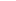 II. ИНФОРМАЦИОННАЯ ПОДДЕРЖКА МАЛОГО И СРЕДНЕГО ПРЕДПРИНИМАТЕЛЬСТВАII. ИНФОРМАЦИОННАЯ ПОДДЕРЖКА МАЛОГО И СРЕДНЕГО ПРЕДПРИНИМАТЕЛЬСТВАII. ИНФОРМАЦИОННАЯ ПОДДЕРЖКА МАЛОГО И СРЕДНЕГО ПРЕДПРИНИМАТЕЛЬСТВАII. ИНФОРМАЦИОННАЯ ПОДДЕРЖКА МАЛОГО И СРЕДНЕГО ПРЕДПРИНИМАТЕЛЬСТВАII. ИНФОРМАЦИОННАЯ ПОДДЕРЖКА МАЛОГО И СРЕДНЕГО ПРЕДПРИНИМАТЕЛЬСТВА2. Публикация в средствах массовой информации материалов по вопросам малого и среднего предпринимательстваформирование положительного имиджа предпринимателя, распространение опыта предпринимательской деятельностиАдминистрация 2017
годОбнародовано на стенде в здании администрации3. Участие в республиканском конкурсе «Лидер малого и среднего бизнеса»формирование положительного имиджа предпринимателя, информирование общественностиАдминистрация2017
годСельскохозяйственные товаропроизводители принимали участие в указанном конкурсе4.Участие в семинарах, «круглых столах», конференциях по проблемам малого и среднего предпринимательства, форумахвыработка перспективных направлений для развития малого и среднего предпринимательства, формирование общественного мнения, обмен опытомАдминистрация2017
год Принято участие во всех мероприятиях проводимых на республиканских и районном уровнях 5. Организация участия предпринимателей в  выставках,  ярмарках,  создание коллективных стендов малых и средних предприятий поселения на выставочных мероприятияхпродвижение продукции субъектов малого и среднего предпринимательства на региональный и межрегиональные рынкиАдминистрация2017
год Принимали участие в мероприятиях проводимых управлением сельского хозяйства 7. Формирование и ведение реестра субъектов малого и среднего предпринимательства - получателей муниципальной поддержкиинформирование субъектов малого и среднего предпринимательства об осуществляемых мерах муниципальную поддержкиАдминистрация    2017       годВыполнено с участием управления сельского хозяйства МО «Кошехабльский район»8. Поддержка и пропаганда деятельности общественных объединений малого и среднего бизнесасодействие самоорганизации субъектов малого и среднего предпринимательстваАдминистрация    2017 годРазъяснительная работа с субъектами малого и среднего бизнеса. 9. Формирование базы данных потребностей субъектов малого и среднего предпринимательства в имуществемаркетинг спроса на аренду имущества, поиск возможностей для его удовлетворенияАдминистрация 2017
годПроводится мониторинг  в целях формирования базы данныхКритерииБаллыК110К210К310К40К510